Name/Logo der SchuleName/Logo der SchuleName/Logo der SchuleBetriebsanweisungFür das Arbeiten an WerkzeugschleifmaschinenRaumverantwortlichRaumverantwortlichRaumverantwortlichRaumverantwortlichGefahren für Mensch und UmweltGefahren für Mensch und UmweltGefahren für Mensch und UmweltGefahren für Mensch und UmweltGefahren für Mensch und UmweltGefahren für Mensch und UmweltGefahren für Mensch und UmweltGefahren für Mensch und Umwelt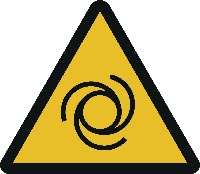 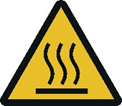 Bei der Bearbeitung können sich Werkstücke erhitzen - Gefahr von BrandverletzungenVerletzungen durch Schleifscheibenbruch Augenverletzungen durch abgetragene MaterialienSchnittverletzungen durch WerkzeugschneidenEinzug von Kleidung und/oder Haaren, HandschuhenFunkenflug, BrandgefahrBei der Bearbeitung können sich Werkstücke erhitzen - Gefahr von BrandverletzungenVerletzungen durch Schleifscheibenbruch Augenverletzungen durch abgetragene MaterialienSchnittverletzungen durch WerkzeugschneidenEinzug von Kleidung und/oder Haaren, HandschuhenFunkenflug, BrandgefahrBei der Bearbeitung können sich Werkstücke erhitzen - Gefahr von BrandverletzungenVerletzungen durch Schleifscheibenbruch Augenverletzungen durch abgetragene MaterialienSchnittverletzungen durch WerkzeugschneidenEinzug von Kleidung und/oder Haaren, HandschuhenFunkenflug, BrandgefahrBei der Bearbeitung können sich Werkstücke erhitzen - Gefahr von BrandverletzungenVerletzungen durch Schleifscheibenbruch Augenverletzungen durch abgetragene MaterialienSchnittverletzungen durch WerkzeugschneidenEinzug von Kleidung und/oder Haaren, HandschuhenFunkenflug, BrandgefahrBei der Bearbeitung können sich Werkstücke erhitzen - Gefahr von BrandverletzungenVerletzungen durch Schleifscheibenbruch Augenverletzungen durch abgetragene MaterialienSchnittverletzungen durch WerkzeugschneidenEinzug von Kleidung und/oder Haaren, HandschuhenFunkenflug, BrandgefahrBei der Bearbeitung können sich Werkstücke erhitzen - Gefahr von BrandverletzungenVerletzungen durch Schleifscheibenbruch Augenverletzungen durch abgetragene MaterialienSchnittverletzungen durch WerkzeugschneidenEinzug von Kleidung und/oder Haaren, HandschuhenFunkenflug, BrandgefahrSchutzmaßnahmen und VerhaltensregelnSchutzmaßnahmen und VerhaltensregelnSchutzmaßnahmen und VerhaltensregelnSchutzmaßnahmen und VerhaltensregelnSchutzmaßnahmen und VerhaltensregelnSchutzmaßnahmen und VerhaltensregelnSchutzmaßnahmen und VerhaltensregelnSchutzmaßnahmen und Verhaltensregeln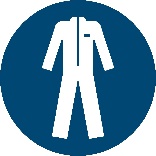 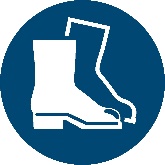 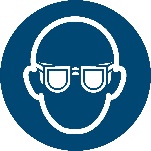 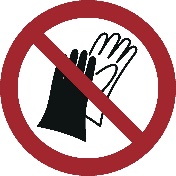 Die Betriebsanleitung des Herstellers ist zu beachten!In jedem Fall sind Schutzbrille und für den Bereich geeignete Schuhe zu tragenEnganliegende Kleidung tragenBei langen Haaren Haarnetz tragenKeine Handschuhe!Das Aufspannen einer geeigneten Schleifscheibe / Schleifband darf nur von eingewiesenen Mitarbeitern vorgenommen werden.Werkstückauflagen und Schutzhauben müssen regelmäßig nachgestellt werden. Der Abstand zwischen Schleifscheibe / Schleifband und Werkstückauflage darf höchstens 3 mm betragen, zwischen Schleifscheibe und Schleifhaube höchstens 5 mm. Brandschutzvorkehrungen treffen. Z. B. brennbare Stoffe / Materialien entfernen. Feuerlöscher bereithaltenDie Betriebsanleitung des Herstellers ist zu beachten!In jedem Fall sind Schutzbrille und für den Bereich geeignete Schuhe zu tragenEnganliegende Kleidung tragenBei langen Haaren Haarnetz tragenKeine Handschuhe!Das Aufspannen einer geeigneten Schleifscheibe / Schleifband darf nur von eingewiesenen Mitarbeitern vorgenommen werden.Werkstückauflagen und Schutzhauben müssen regelmäßig nachgestellt werden. Der Abstand zwischen Schleifscheibe / Schleifband und Werkstückauflage darf höchstens 3 mm betragen, zwischen Schleifscheibe und Schleifhaube höchstens 5 mm. Brandschutzvorkehrungen treffen. Z. B. brennbare Stoffe / Materialien entfernen. Feuerlöscher bereithaltenDie Betriebsanleitung des Herstellers ist zu beachten!In jedem Fall sind Schutzbrille und für den Bereich geeignete Schuhe zu tragenEnganliegende Kleidung tragenBei langen Haaren Haarnetz tragenKeine Handschuhe!Das Aufspannen einer geeigneten Schleifscheibe / Schleifband darf nur von eingewiesenen Mitarbeitern vorgenommen werden.Werkstückauflagen und Schutzhauben müssen regelmäßig nachgestellt werden. Der Abstand zwischen Schleifscheibe / Schleifband und Werkstückauflage darf höchstens 3 mm betragen, zwischen Schleifscheibe und Schleifhaube höchstens 5 mm. Brandschutzvorkehrungen treffen. Z. B. brennbare Stoffe / Materialien entfernen. Feuerlöscher bereithaltenDie Betriebsanleitung des Herstellers ist zu beachten!In jedem Fall sind Schutzbrille und für den Bereich geeignete Schuhe zu tragenEnganliegende Kleidung tragenBei langen Haaren Haarnetz tragenKeine Handschuhe!Das Aufspannen einer geeigneten Schleifscheibe / Schleifband darf nur von eingewiesenen Mitarbeitern vorgenommen werden.Werkstückauflagen und Schutzhauben müssen regelmäßig nachgestellt werden. Der Abstand zwischen Schleifscheibe / Schleifband und Werkstückauflage darf höchstens 3 mm betragen, zwischen Schleifscheibe und Schleifhaube höchstens 5 mm. Brandschutzvorkehrungen treffen. Z. B. brennbare Stoffe / Materialien entfernen. Feuerlöscher bereithaltenVerhalten bei Störungen und im GefahrenfallVerhalten bei Störungen und im GefahrenfallVerhalten bei Störungen und im GefahrenfallVerhalten bei Störungen und im GefahrenfallVerhalten bei Störungen und im GefahrenfallVerhalten bei Störungen und im GefahrenfallVerhalten bei Störungen und im GefahrenfallVerhalten bei Störungen und im GefahrenfallBei Störungen oder Schäden an Maschinen oder Schutzausrüstungen       Maschine ausschalten und vor unbefugtem Wiederanschalten sichernLehrer informierenSchäden nur von Fachpersonal beseitigen lassenBei Störungen oder Schäden an Maschinen oder Schutzausrüstungen       Maschine ausschalten und vor unbefugtem Wiederanschalten sichernLehrer informierenSchäden nur von Fachpersonal beseitigen lassenBei Störungen oder Schäden an Maschinen oder Schutzausrüstungen       Maschine ausschalten und vor unbefugtem Wiederanschalten sichernLehrer informierenSchäden nur von Fachpersonal beseitigen lassenBei Störungen oder Schäden an Maschinen oder Schutzausrüstungen       Maschine ausschalten und vor unbefugtem Wiederanschalten sichernLehrer informierenSchäden nur von Fachpersonal beseitigen lassenErste HilfeErste HilfeErste HilfeErste HilfeErste HilfeErste HilfeErste HilfeErste HilfeMaschine abschalten und sichernDen Lehrer (Ersthelfer) informieren (siehe Alarmplan)Verletzungen sofort versorgen Eintragung in das Verbandbuch vornehmenNotruf: 112					Krankentransport:  19222Maschine abschalten und sichernDen Lehrer (Ersthelfer) informieren (siehe Alarmplan)Verletzungen sofort versorgen Eintragung in das Verbandbuch vornehmenNotruf: 112					Krankentransport:  19222Maschine abschalten und sichernDen Lehrer (Ersthelfer) informieren (siehe Alarmplan)Verletzungen sofort versorgen Eintragung in das Verbandbuch vornehmenNotruf: 112					Krankentransport:  19222Maschine abschalten und sichernDen Lehrer (Ersthelfer) informieren (siehe Alarmplan)Verletzungen sofort versorgen Eintragung in das Verbandbuch vornehmenNotruf: 112					Krankentransport:  19222InstandhaltungInstandhaltungInstandhaltungInstandhaltungInstandhaltungInstandhaltungInstandhaltungInstandhaltungInstandsetzung nur durch beauftragte und qualifizierte PersonenBei Rüst- Einstellungs-, Wartungs- und Pflegearbeiten Maschine vom Netz trennen bzw. sichernNach Instandhaltung sind die Schutzeinrichtungen zu überprüfen.Jährlicher E-Check durch beauftragte Elektrofachkraft Instandsetzung nur durch beauftragte und qualifizierte PersonenBei Rüst- Einstellungs-, Wartungs- und Pflegearbeiten Maschine vom Netz trennen bzw. sichernNach Instandhaltung sind die Schutzeinrichtungen zu überprüfen.Jährlicher E-Check durch beauftragte Elektrofachkraft Instandsetzung nur durch beauftragte und qualifizierte PersonenBei Rüst- Einstellungs-, Wartungs- und Pflegearbeiten Maschine vom Netz trennen bzw. sichernNach Instandhaltung sind die Schutzeinrichtungen zu überprüfen.Jährlicher E-Check durch beauftragte Elektrofachkraft Instandsetzung nur durch beauftragte und qualifizierte PersonenBei Rüst- Einstellungs-, Wartungs- und Pflegearbeiten Maschine vom Netz trennen bzw. sichernNach Instandhaltung sind die Schutzeinrichtungen zu überprüfen.Jährlicher E-Check durch beauftragte Elektrofachkraft Freigabe:Bearbeitung:11. Januar 2021Schulleitung